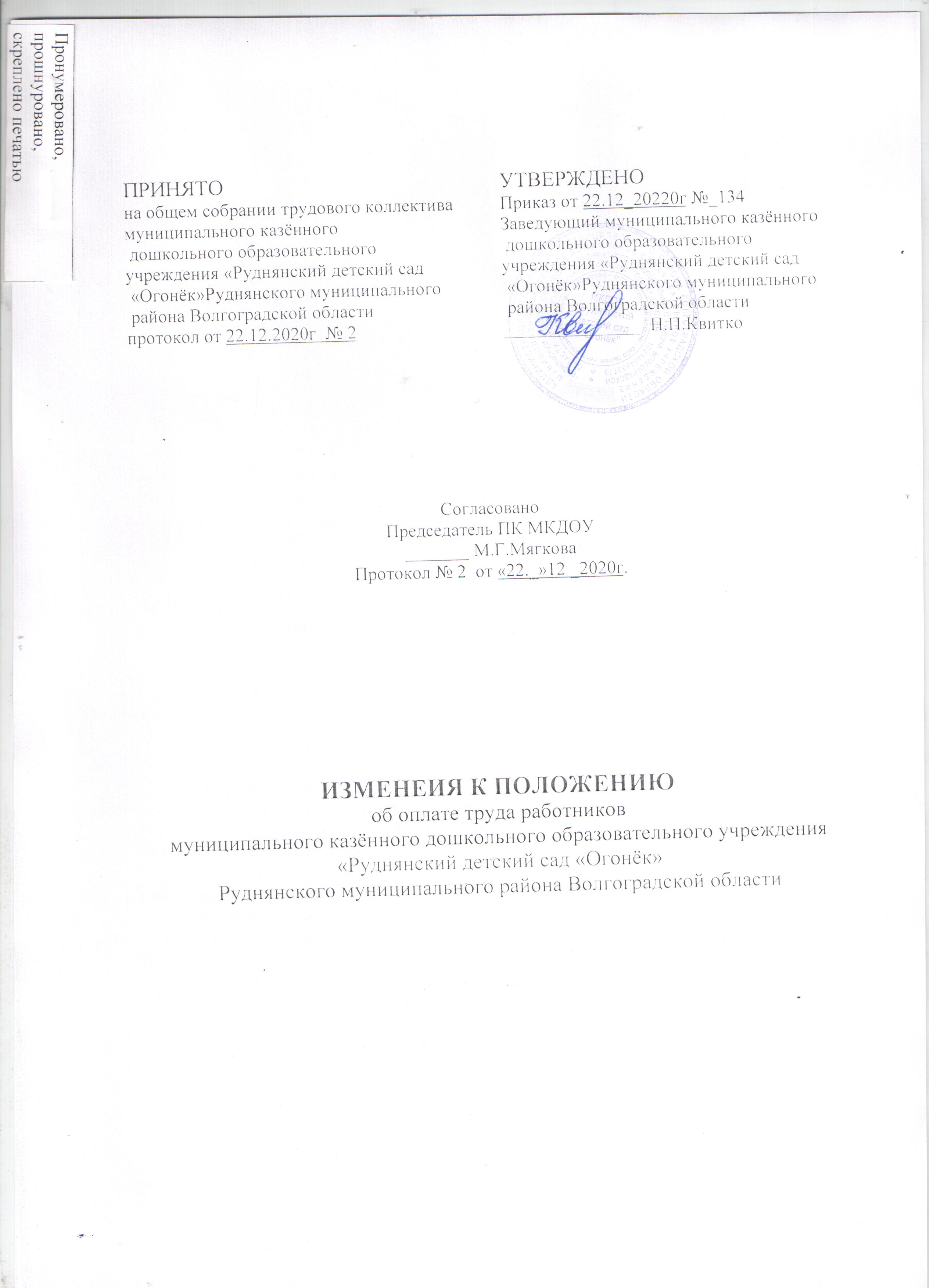                                                                      Приложение 1к Положению об оплате трудаработников муниципального казённогодошкольного образовательногоучреждения «Руднянский детский сад«Огонёк» Руднянского муниципальногорайона Волгоградской областиоплате трудаработников Размерыбазовых (минимальных) окладов (должностных окладов), (ставок)по профессиональным квалификационным группам работниковМКДОУ «Руднянский детский сад «Огонёк»№Наименование профессиональной квалификационной группы, квалификационного уровня, должности (профессии)Базовый (минимальный) размер оклада (должностного оклада), (ставки) (рублей)1231Профессиональные квалификационные группы должностей работников образования (в соответствии с приказом Министерства здравоохранения и социального развития Российской Федерации от 5 мая  № 216н «Об утверждении профессиональных квалификационных групп должностей работников образования»)1.1.Профессиональная квалификационная группа «Должности работников учебно-вспомогательного персонала первого уровня»:  -помощник воспитателя 102071.2.Профессиональная квалификационная группа «Должности педагогических работников»1.2.1 квалификационный уровень: -музыкальный руководитель-инструктор по физической культуре104031.2.3 квалификационный уровень: -воспитатель 114851.2.4 квалификационный уровень:  -старший воспитатель  -учитель-логопед128843Профессиональные квалификационные группы общеотраслевых должностей руководителей, специалистов и служащих (в соответствии с приказом Министерства здравоохранения и социального развития Российской Федерации от 29 мая . N 247н "Об утверждении профессиональных квалификационных групп общеотраслевых должностей руководителей, специалистов и служащих")3.1. Профессиональная квалификационная группа "Должности руководителей, специалистов и служащих второго уровня":2 квалификационный уровень: -заведующий хозяйством107434Профессиональные квалификационные группы общеотраслевых профессий рабочих (в соответствии с приказом Министерства здравоохранения и социального развития Российской Федерации от 29 мая  № 248-н «Об утверждении профессиональных квалификационных групп общеотраслевых профессий рабочих»)4.1Профессиональная квалификационная группа «Профессии рабочих первого уровня»:Ι квалификационный уровень: Наименования профессий рабочих, по которым предусмотрено присвоение 1,2 и 3 квалификационных разрядов в соответствии с Единым тарифно-квалификационным справочником работ и профессий рабочих:     -кастелянша   -дворник  - рабочий по обслуживанию и текущему ремонту  - подсобный рабочий;80584.2.Профессиональная квалификационная группа «Профессии рабочих второго уровня»1 квалификационный уровень:наименования профессий рабочих, по которым предусмотрено присвоение 4 и 5 квалификационных разрядов в соответствии с Единым  тарифно-квалификационным справочником работ и профессий рабочих: - повар;10743